專利規避與再生 (遠距上課)上課時間：2023/7/8，7/15  (09:00~18:00，2天 共16小時)上課地點：網路視訊 線上上課【培訓目的】專利是高新產業不可迴避的一個重要議題。根據經濟部的統計，臺灣廠商每年付出約52億美金的技術權利金，但收入約只有其20%。如何有效規避專利、強化現有專利，甚至系統化地產生新專利。實為現代產業競爭重要課題。目前專利分析，絕大多數是從文字、法律或管理策略面來討論，以分析專利文字或強化訴訟能力。注重的是專利(及其撰寫的)「品質」和專利的「管理和策略」。本課程著重在專利的技術面分析，以提升專利的創新性和「價值」。以電子產業應用為主要案例，適用於各產業。課程分享如何利用TRIZ及相關工具，系統化地分析他人及自己的專利，以產生創新點子，達到1) 規避他人專利，可以合法使用原專利概念卻不侵權，避免支付大筆權利金 並/或 規避自己專利，以避免被對手規避；2) 由分析對手或自己的現有專利，系統化的產生新專利的點子，除了達成規避專利外，更有機會產生新專利【課程介紹】本課程利用創新思維模式, 客制化萃智系統化創新思維與手法, 從技術面，探討如何系統化地達成專利規避、再生與強化。期能藉由分享此系統化技術分析方法，協助產業，不只「消極」規避專利以避免龐大權利金和訴訟費支出，更能「積極」地提升專利價值及衍生新專利，轉化專利支出點為專利收入點。。歡迎學員攜帶專利進行演練規避、再生、及強化。【課程效益】瞭解專利技術分析、規避、再生與強化的關係提升學員專利技術分析能力: 瞭解規避與再生現有專利的方法知道如何使用相關系統化解決工程問題手法以產生解題點子。【適合對象】工程人員: 習得不侵權使用他人專利技術的能力並產生更多解題點子。發明人員: 培養系統化「專利規避/反規避」及「從現有專利衍生新專利」的能力。專利工程師: 規避或再生專利、以提升客戶案例之專利強度。專利管理人員: 能理解專利技術分析的基礎、利於整合專利管理及技術策略之綜效。教育工作者與學生: 習得如何從專利分析中產生創意點子和解題能力。能加強專利和創新能力。【課程大綱】【授課講師】許棟樑 教授【學會簡介】國際創新方法學會I-SIM (International Society of Innovation Methods)，總會在美國創新中心的矽谷，為世界上第一個，也是唯一以創新方法為名的國際社團組織。有別于一般萃智（TRIZ）的學會/協會，國際創新方法學會，宗旨為研究、開發、整合、傳播、應用，各種創新方法並形成綜效，以為創新的助力。其中萃智系統化創新，與其他各種創新方法，均為創新方法的一部分。國際創新方法學會已成為國際推動創新方法整合與綜效的最重要單位，除了提供創新方法領域人員交流切磋的平臺外，也提供此領域最豐富的學習與應用資源。 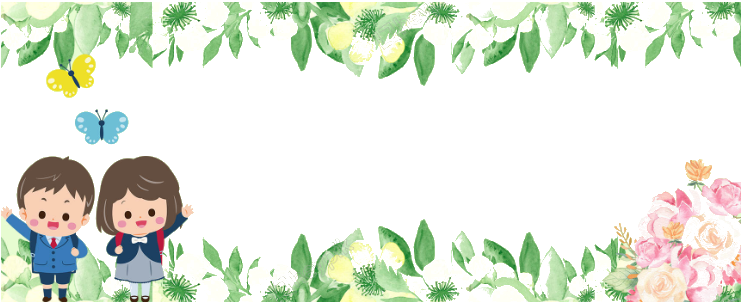 中華系統性創新學會 (SSI) 長期與國際和國內單位合作，並提供華人區完整與深入的系統化創新課程、輔導、學習與應用資源。為促進系統性創新理論及工具之研究開發、應用與傳佈，以期系統性提升個人及企業解決問題及創新產品/制程之能力，特引入國際創新方法學會各種創新證照與培訓，其證照提供華人區，最完整且最深入的創新系列課程的國際專業證照。【報名諮詢】上課時間： 2023/7/8，7/15  (09:00~18:00，2天 共16小時)上課地點：網路視訊 線上上課報名方式: 填妥報名表後，Email至service@ssi.org.tw ; 連絡電話03-5723200【注意事項】「*」項目請務必填寫，以利行前通知，或聯絡注意事項。為尊重智財權，課程進行中禁止錄音、錄影。本會保留修訂課程、中斷課程及未達最低開課人數時取消課程之權利。本會保留因故調整課程時間，並通知已報名學員知悉。因學員個人因素，上課前7天後即不得退費，但得轉讓、轉課、或保留。上課前7天以上申請退費，退費時扣除手續費10%。若退費因素為學會課程取消或延課因素，學會負擔退費之手續費。需報帳者，請務必填寫「公司抬頭」及「統一編號」欄，以利開立收據。團報時每人仍需填一份資料，並加註團報聯絡人聯絡資料。科目名稱參考大綱智財概觀 & 萃智關係 智慧財產概觀與背景萃智專利技術分析階段簡介萃智專利再生規避與強化定義與流程概觀創新發明層級專利技術分析概觀萃智相關概念簡介萃智相關理念與產品-功能-價值 階層觀萃智工作原理與解題流程萃智專利技術分析模式簡介專利模式化與功能分析專利模式化專利功能分析手法專利功能分析與解題功能分析之差異案例分析與實作演練萃智效應與資源資料庫功能/屬性/效應/資源 之關係效應/資源 資料庫之應用功能導向搜尋簡介元件裁剪法裁剪概觀及名詞解釋裁剪模式(AXBCDE)與流程案例分析與演練專利規避手法專利規避手法功能要素操作法(功能/原理/元件/屬性-換加減拆合)元件裁剪案例與實作演練專利再生手法專利再生手法多階取置法: 價值、功能、工作原理、元件案例分析與實作演練總結重點回顧進一步學習資源現職國際創新方法學會理事長。中華系統性創新學會名譽理事長。國際系統性創新期刊主編,電腦與工業工程期刊 領域編輯。臺灣清華大學榮譽退休教授。學歷美國西北大學企管碩士;美國加州大學洛杉磯分校工學博士、資訊科學碩士;紐約州立大學機械碩士;臺灣大學機械學士。經歷9年業界25年學界工作經驗。曾服務於美國電子業Motorola (摩托羅拉)及Hewlett-Packard (惠普)多年。中華萃思學會秘書長。中國工業工程學會教育與訓練委員會召集人。兼任中央標準局電子類專利外審審查委員, 國際製造工程學會臺灣分會 秘書長、理事、教育訓練中心主任。台大機械系校友會理事，工研院顧問。臺灣高等考試命題委員。曾擔任大陸多家知名大學客座/訪問教授。教學授課科目: 人工智慧導論、萃智系統化創新方法、專利規避再生與強化、萃智系統化商業管理創新、創新產品與服務機會辨識、工廠分析診斷手法、生產系統設計、設施規劃、失效模式與效應分析、品質機能展開、專案管理、生產與營運管理。臺灣清華大學工學院Top10%教學評估肯定。研究領域: 人工智慧與創新方法整合、系統化創新工程與管理、設計與製造管理、工廠分析診斷與改善。服務主辦15次大型國際會議、27次國內及兩岸電子業與萃智創新相關研討會。(均擔任大會主席或秘書長)；擔任SCI國際期刊客座主編 (Gust Editor) 5次。進工廠現場參觀及探討問題250次以上。從事工廠診斷與改善，產生數百萬美金效益，幷獲教育部產學合作獎。榮譽國際製造工程學會 國際功勳獎 (2004年);  教育部2002年產學合作獎; 國際製造工程學會臺灣分會 傑出服務獎 (2002及2000年); 國科會 甲等研究獎多年; 臺灣考試院典試委員; 20次應邀國際研討會主旨演講(Keynotes)。24次應邀兩岸或華人研討會主旨演講。全球創新競賽白金/金牌獎15次，銀牌獎6次，銅牌3次。國際研討會最佳論文/優秀論文獎24次。國內創新項目競賽 金牌獎3次，銀牌獎4次，佳作2次。國內研討會最佳論文/優秀論文獎45次。(至 2023.01)證照國際萃智授證專家講師; 國際萃智專業級證照;國際製造工程學會 Certified Manufacturing Engineer著作13本著書, 4本譯書; 檢索期刊論文47篇, 研討會論文204篇; 美中台發明專利15件, 新型專利1件。培訓輔導經驗曾應邀到臺灣、香港及中國大陸70家以上知名公司授課或輔導超過百次。TRIZ授課超過8,000人次。發展一套系統化解題輔導模式與創新方法。實際輔導產業，成功解決超過百個產品/制程/設備 產業實務問題。 發展一套專利規避再生強化手法，成功規避超過40個專利， 並產生眾多可專利點子。專利規避與再生(網路班)專利規避與再生(網路班)專利規避與再生(網路班)專利規避與再生(網路班)專利規避與再生(網路班)專利規避與再生(網路班)專利規避與再生(網路班)專利規避與再生(網路班)專利規避與再生(網路班)專利規避與再生(網路班)專利規避與再生(網路班)專利規避與再生(網路班)專利規避與再生(網路班)專利規避與再生(網路班)姓    名*性  別電  話*電  話*公司/單位*部  門*職  稱*職  稱*E-MAIL*行動電話*行動電話*地   址*學   歷□博士    □碩士    □大學    □專科    □其他    科系：____________□博士    □碩士    □大學    □專科    □其他    科系：____________□博士    □碩士    □大學    □專科    □其他    科系：____________□博士    □碩士    □大學    □專科    □其他    科系：____________□博士    □碩士    □大學    □專科    □其他    科系：____________□博士    □碩士    □大學    □專科    □其他    科系：____________□博士    □碩士    □大學    □專科    □其他    科系：____________□博士    □碩士    □大學    □專科    □其他    科系：____________□博士    □碩士    □大學    □專科    □其他    科系：____________□博士    □碩士    □大學    □專科    □其他    科系：____________□博士    □碩士    □大學    □專科    □其他    科系：____________□博士    □碩士    □大學    □專科    □其他    科系：____________□博士    □碩士    □大學    □專科    □其他    科系：____________團體報名聯絡人姓名：             電話：               E-mail：聯絡人姓名：             電話：               E-mail：聯絡人姓名：             電話：               E-mail：聯絡人姓名：             電話：               E-mail：聯絡人姓名：             電話：               E-mail：聯絡人姓名：             電話：               E-mail：聯絡人姓名：             電話：               E-mail：聯絡人姓名：             電話：               E-mail：聯絡人姓名：             電話：               E-mail：聯絡人姓名：             電話：               E-mail：聯絡人姓名：             電話：               E-mail：聯絡人姓名：             電話：               E-mail：聯絡人姓名：             電話：               E-mail：訊息來源*□SSI網站□SSI網站□Email□Email□Email□學會電子報□學會電子報□Line組群□Line組群□學會FB專頁□學會FB專頁□朋友□朋友訊息來源*□亞太教育網□亞太教育網□104教育網□104教育網□104教育網□台灣教育網□台灣教育網□其他:________□其他:________□其他:________□其他:________□其他:________□其他:________課程報名費課程報名費$6000/人$6000/人$6000/人$6000/人$6000/人$6000/人$6000/人$6000/人$6000/人$6000/人$6000/人發票抬頭：發票抬頭：統一編號：統一編號：以上報名費不含轉帳匯款手續費用
◎完成匯款請將繳費證明(轉帳後5碼) mail至 service@ssi.org.tw 以便核對。以上報名費不含轉帳匯款手續費用
◎完成匯款請將繳費證明(轉帳後5碼) mail至 service@ssi.org.tw 以便核對。以上報名費不含轉帳匯款手續費用
◎完成匯款請將繳費證明(轉帳後5碼) mail至 service@ssi.org.tw 以便核對。以上報名費不含轉帳匯款手續費用
◎完成匯款請將繳費證明(轉帳後5碼) mail至 service@ssi.org.tw 以便核對。以上報名費不含轉帳匯款手續費用
◎完成匯款請將繳費證明(轉帳後5碼) mail至 service@ssi.org.tw 以便核對。以上報名費不含轉帳匯款手續費用
◎完成匯款請將繳費證明(轉帳後5碼) mail至 service@ssi.org.tw 以便核對。以上報名費不含轉帳匯款手續費用
◎完成匯款請將繳費證明(轉帳後5碼) mail至 service@ssi.org.tw 以便核對。以上報名費不含轉帳匯款手續費用
◎完成匯款請將繳費證明(轉帳後5碼) mail至 service@ssi.org.tw 以便核對。以上報名費不含轉帳匯款手續費用
◎完成匯款請將繳費證明(轉帳後5碼) mail至 service@ssi.org.tw 以便核對。以上報名費不含轉帳匯款手續費用
◎完成匯款請將繳費證明(轉帳後5碼) mail至 service@ssi.org.tw 以便核對。以上報名費不含轉帳匯款手續費用
◎完成匯款請將繳費證明(轉帳後5碼) mail至 service@ssi.org.tw 以便核對。以上報名費不含轉帳匯款手續費用
◎完成匯款請將繳費證明(轉帳後5碼) mail至 service@ssi.org.tw 以便核對。以上報名費不含轉帳匯款手續費用
◎完成匯款請將繳費證明(轉帳後5碼) mail至 service@ssi.org.tw 以便核對。付款方式ATM轉帳付款方式ATM轉帳銀行：兆豐國際商業銀行 竹科新安分行 ，總行代號 017 帳號：020-09-10136-1   戶名：中華系統性創新學會銀行：兆豐國際商業銀行 竹科新安分行 ，總行代號 017 帳號：020-09-10136-1   戶名：中華系統性創新學會銀行：兆豐國際商業銀行 竹科新安分行 ，總行代號 017 帳號：020-09-10136-1   戶名：中華系統性創新學會銀行：兆豐國際商業銀行 竹科新安分行 ，總行代號 017 帳號：020-09-10136-1   戶名：中華系統性創新學會銀行：兆豐國際商業銀行 竹科新安分行 ，總行代號 017 帳號：020-09-10136-1   戶名：中華系統性創新學會銀行：兆豐國際商業銀行 竹科新安分行 ，總行代號 017 帳號：020-09-10136-1   戶名：中華系統性創新學會銀行：兆豐國際商業銀行 竹科新安分行 ，總行代號 017 帳號：020-09-10136-1   戶名：中華系統性創新學會銀行：兆豐國際商業銀行 竹科新安分行 ，總行代號 017 帳號：020-09-10136-1   戶名：中華系統性創新學會銀行：兆豐國際商業銀行 竹科新安分行 ，總行代號 017 帳號：020-09-10136-1   戶名：中華系統性創新學會銀行：兆豐國際商業銀行 竹科新安分行 ，總行代號 017 帳號：020-09-10136-1   戶名：中華系統性創新學會銀行：兆豐國際商業銀行 竹科新安分行 ，總行代號 017 帳號：020-09-10136-1   戶名：中華系統性創新學會